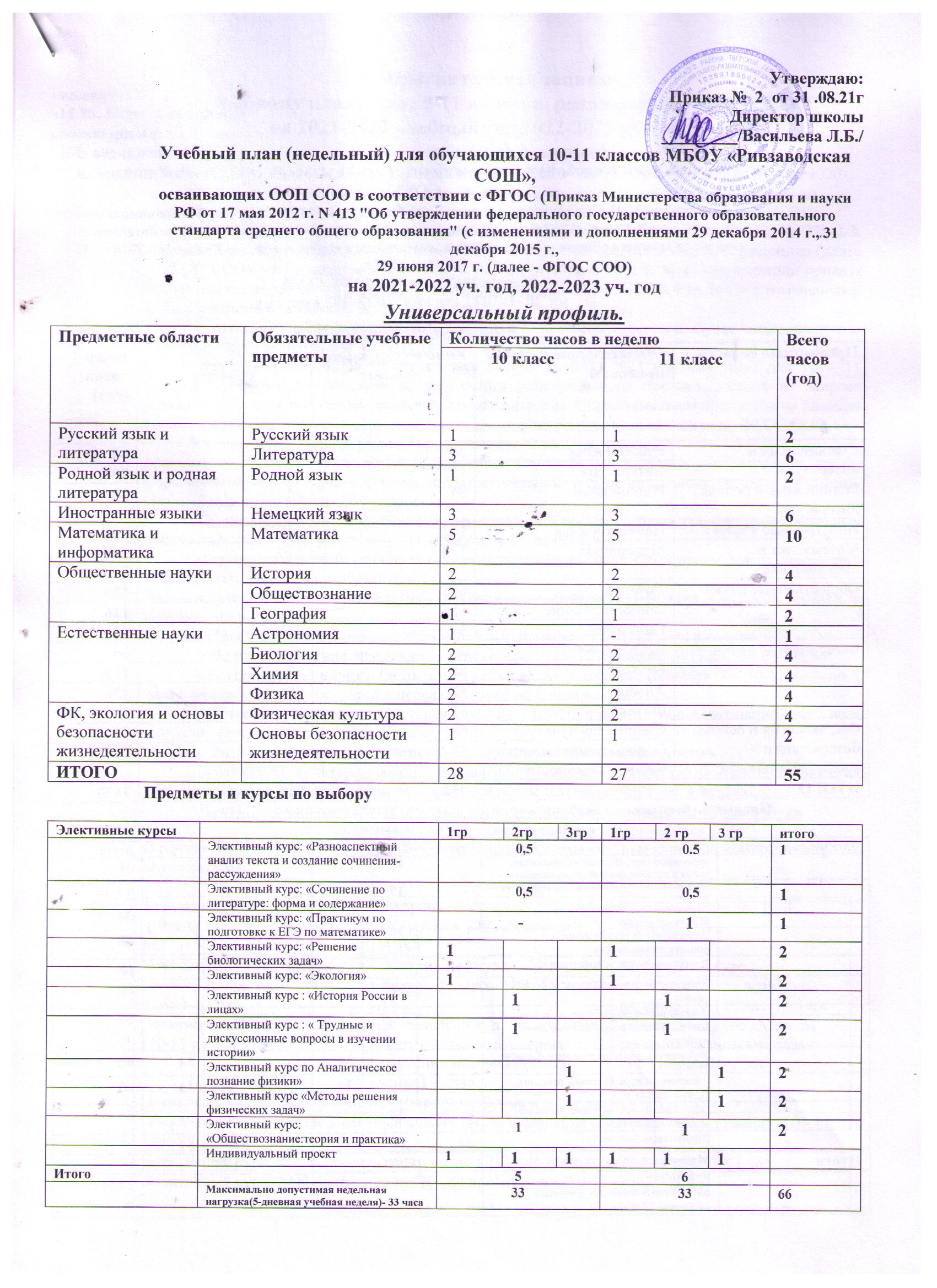 Утверждаю:  						Приказ № 2   от 31 .08.21г									Директор школы_________/Васильева Л.Б./                                                                             Учебный план (годовой) для обучающихся 10-11 классов МБОУ «Ривзаводская СОШ»,осваивающих ООП СОО в соответствии с ФГОС (Приказ Министерства образования и науки РФ от 17 мая 2012 г. N 413 "Об утверждении федерального государственного образовательного стандарта среднего общего образования" (с изменениями и дополнениями 29 декабря 2014 г., 31 декабря 2015 г., 29 июня 2017 г. (далее - ФГОС СОО)на 2021-2022 уч. год, 2022-2023 уч. годУниверсальный профиль.Предметы и курсы по выборуПояснительная записка  к учебному плану для 10-11 классов, реализующих ФГОС СОО на 2021-2022 учебный год,2022-2023 учебный год(пятидневная неделя)Учебный план для 10-11класов универсального профиля МБОУ «Ривзаводская СОШ» на 2020-2022 учебные годы среднего общего образования составлен с учётом рекомендаций по формированию учебных планов среднего общего образования в соответствии с ФГОС:Федеральным Законом «Об образовании в Российской Федерации» от 29.12.2012 № 273-ФЗ; Федеральным государственным образовательным стандартом среднего общего образования (далее – ФГОС СОО), утв. приказом Минобрнауки России от 17 мая 2012 г. № 413 (в редакции приказа Министерства образования и науки Российской Федерации от 29.12.2014 № 1645) с изменениями и дополнениями от 29.06.2017г..   Структура учебного плана построена с учетом запросов родителей обучающихся, кадровой и материально - технической обеспеченности школы. Учебный план МБОУ «Ривзаводская СОШ» на 2021-2023 учебные годы для 10 – 11 классов направлен на обеспечение реализации универсального профиля, исходя из запроса обучающихся  и их родителей (законных представителей), с преподаванием предметов на базовом уровне и ориентирован на достижение запланированных результатов обучения по ФГОС СОО.             Учебный план универсального профиля состоит из двух частей: предметных областей, состоящих из основных компонентов содержания образования, части, формируемой участниками образовательных отношений, и дополнительных учебных предметов учебных курсов по выбору обучающихся. Обязательная часть учебного плана определяет состав учебных предметов обязательных предметных областей и учебное время, отводимое на их изучение.  Формирование учебного плана осуществляется из числа учебных предметов из следующих обязательных предметных областей: «Русский язык и литература» (русский язык, литература) 10-11кл. - русский язык-1ч. в неделю, литература - 3ч.«Иностранный язык» (иностранный язык (немецкий) 10-11кл. -3ч. в неделю.«Математика и информатика» (математика)10 кл. - 5ч. в неделю, 11 кл. -5ч в неделю.«Естественные науки» (астрономия) 10кл -1 час в неделю, (биология) – 10-11 кл – по 2 часа в неделю, химия – по 2 часа в неделю, физика по 2 часа в неделю.«Общественные науки» (история 10-11 кл  - по 2 ч. в неделю, обществознание – по 2 часа в неделю, география по 2 часа в неделю.«Физическая культура и основы безопасности жизнедеятельности»		(физическая культура, основы безопасности жизнедеятельности)10-11кл. - физическая культура- 2 часа в неделю, основы безопасности жизнедеятельности- 1 час в неделю.Часть, формируемая участниками образовательных отношений, представленаэлективными курсами по выбору обучающихся :В рамках дополнительных учебных предметов представлены учебные курсы по выбору обучающихся:Учебные курсы в школе взаимосвязаны с предметными программами. Важной формой работы ученика и учителя являются индивидуальные консультации, поддерживающие самостоятельное движение старшеклассника в освоении содержания и формы исследования. Как особая форма организации деятельности обучающихся в федеральном стандарте рассматривается индивидуальный проект. Результаты выполнения такого проекта отражают сформированность навыков коммуникативной, проектной деятельности, критического мышления. Индивидуальный проект представляет собой учебный проект или учебное исследование, выполняемое обучающимся самостоятельно под руководством учителя  по выбранной теме в рамках одного или нескольких изучаемых учебных предметов,  с целью приобретения навыков в самостоятельном освоении содержания и методов избранных областей знаний и/или видов деятельности, или самостоятельном применении приобретенных знаний и способов действий при решении практических задач, а также развития способности проектирования и осуществления целесообразной и результативной деятельности (познавательной, конструкторской, социальной, художественно- творческой, иной).  Индивидуальный проект выполняется обучающимся в течение двух лет в рамках учебного времени, отведенного учебным планом. Задача Индивидуального проекта - обеспечить обучающимся опыт конструирования социального выбора и прогнозирования личного успеха в интересующей сфере деятельности. Для реализации Индивидуального проекта в 10-11классах в учебном плане ФГОС СОО выделено по 1 часу в неделю. Предметы для выполнения индивидуального проекта выбраны обучающимися следующим образом:График  промежуточной  аттестации  в  2021-2022 учебном году.Средняя  школаПромежуточная   аттестация в 10 классе проводится с 25.04.2022 по 26.05.2022 согласно срокам  календарно-тематического  планирования.Формы промежуточной аттестацииУчебный план 10- 11 класс ( 2021-23 учебные годы)Универсальный профиль.Предметы и курсы по выборуС учебным планом ознакомлены:Обучающиеся:                                                                                           Законные представители:Дмитриева А.А.                                                                    Дмитриева ММКурочкин Я.И.                                                                       Курочкин ИЮМатвеев С.А.                                                                          Матвеева НИНекрасова М.С.                                                                     Кириллова ЕАСоколов И.М.                                                                         Соколова ОВЧусов М.В.                                                                              Суворова ВАПредметные областиОбязательные учебные предметыКоличество часов в неделю Количество часов в неделю Всего часов(год)Предметные областиОбязательные учебные предметы10 класс11 классВсего часов(год)Русский язык и литератураРусский язык343468Русский язык и литератураЛитература 102102204Родной язык и родная литератураРодной язык 343468Иностранные языкиНемецкий язык102102204Математика и информатикаМатематика170170340Общественные наукиИстория6868136Общественные наукиОбществознание 6868136Общественные наукиГеография 343468Естественные наукиАстрономия34-34Естественные наукиБиология6868136Естественные наукиХимия 6868136Естественные наукиФизика 6868136ФК, экология и основы безопасности жизнедеятельностиФизическая культура6868136ФК, экология и основы безопасности жизнедеятельностиОсновы безопасности жизнедеятельности343468ИТОГО9529181870Элективные курсы1гр2гр3гр1гр2 гр3 гритогоЭлективный курс: «Разноаспектный анализ текста и создание сочинения-рассуждения»                    17                    17                    17                     17                     17                     1734Элективный курс: «Сочинение по литературе: форма и содержание»                  17                  17                  17                  17                  17                  1734Элективный курс: «Практикум по подготовке к ЕГЭ по математике»                 -                 -                 -                  34                  34                  3434Элективный курс: «Решение биологических задач»343468Элективный курс: «Экология»343468Элективный курс: «История России в лицах»343468Элективный курс : « Трудные и дискуссионные вопросы в изучении истории»343468Элективный курс : «Аналитическое познание физики»343468Элективный курс «Методы решения физических задач»343468Элективный курс: «Обществознание: теория и практика»34343434343468Индивидуальный проект343434343434Итого Максимально допустимая недельная нагрузка(5-дневная учебная неделя)- 33 часа170170170170170170Максимально допустимая недельная нагрузка(5-дневная учебная неделя)- 33 часа11221122112211221122112222441 группа ( Чусов М.В., Некрасова М.С.)2 группа(Курочкин Я.И., Дмитриева А.А.)3 группа ( Соколов И.М., Матвеев С.А.)Элективный курс: «Решение биологических задач» (10-11 класс) – 1 часЭлективный курс : «История России в лицах» (10-11 класс)- 1часЭлективный курс : «Аналитическое познание физики» (10-11 класс) – 1часЭлективный курс: «Экология» (10-11 класс) – 1часЭлективный курс : « Трудные и дискуссионные вопросы в изучении истории» (10-11 класс) – 1часЭлективный курс «Методы решения физических задач» (10-11 класс) – 1 часЭлективный курс: «Сочинение по литературе: форма и содержание» (10 -11 класс) – 1 часЭлективный курс: «Сочинение по литературе: форма и содержание» (10 -11 класс) – 1 часЭлективный курс: «Сочинение по литературе: форма и содержание» (10 -11 класс) – 1 часЭлективный курс: «Разноаспектный анализ текста и создание сочинения-рассуждения» (10 - 11 класс) – 1 часЭлективный курс: «Разноаспектный анализ текста и создание сочинения-рассуждения» (10 - 11 класс) – 1 часЭлективный курс: «Разноаспектный анализ текста и создание сочинения-рассуждения» (10 - 11 класс) – 1 часЭлективный курс: «Практикум по подготовке к ЕГЭ по математике» ( 11 класс) – 1 часЭлективный курс: «Практикум по подготовке к ЕГЭ по математике» ( 11 класс) – 1 часЭлективный курс: «Практикум по подготовке к ЕГЭ по математике» ( 11 класс) – 1 часЭлективный курс : «Обществознание: теория и практика» (10-11 класс) – 1 часЭлективный курс : «Обществознание: теория и практика» (10-11 класс) – 1 часЭлективный курс : «Обществознание: теория и практика» (10-11 класс) – 1 час1 группа ( Чусов М.В., Некрасова М.С.)2 группа(Курочкин Я.И., Дмитриева А.А.)3 группа ( Соколов И.М., Матвеев С.А.)Биология ИсторияОбществознание Физика Учебная дисциплина10 классРусский  языкИтоговая контрольная работаЛитератураИтоговая контрольная работаРодной языкИтоговая творческая работаМатематикаИтоговая контрольная работаНемецкий языкИтоговая контрольная работаИсторияИтоговая контрольная работаОбществознаниеИтоговая контрольная работаБиологияИтоговая контрольная работаГеографияИтоговая контрольная работаХимияИтоговая контрольная работаФизикаИтоговая контрольная работаОБЖИтоговый тестФизическая культураИтоговый тестАстрономияИтоговая контрольная работаПредметные областиОбязательные учебные предметыКоличество часов в неделю Количество часов в неделю Всего часов(год)Предметные областиОбязательные учебные предметы10 класс11 классВсего часов(год)Русский язык и литератураРусский язык112Русский язык и литератураЛитература 336Родной язык и родная литератураРодной язык 112Иностранные языкиНемецкий язык336Математика и информатикаМатематика5510Общественные наукиИстория224Общественные наукиОбществознание 224Общественные наукиГеография 112Естественные наукиАстрономия1-1Естественные наукиБиология224Естественные наукиХимия 224Естественные наукиФизика 224ФК, экология и основы безопасности жизнедеятельностиФизическая культура224ФК, экология и основы безопасности жизнедеятельностиОсновы безопасности жизнедеятельности112ИТОГО282755Элективные курсы1гр2гр3гр1гр2 гр3 гритогоЭлективный курс: «Разноаспектный анализ текста и создание сочинения-рассуждения»                    0,5                    0,5                    0,5                     0.5                     0.5                     0.51Элективный курс: «Сочинение по литературе: форма и содержание»                    0,5                    0,5                    0,5                     0,5                     0,5                     0,51Элективный курс: «Практикум по подготовке к ЕГЭ по математике»                 -                 -                 -                  1                  1                  11Элективный курс: «Решение биологических задач»112Элективный курс: «Экология»112Элективный курс : «История России в лицах»112Элективный курс : « Трудные и дискуссионные вопросы в изучении истории»112Элективный курс по Аналитическое познание физики»112Элективный курс «Методы решения физических задач»112Элективный курс: «Обществознание:теория и практика»1111112Индивидуальный проект111111Итого 555666Максимально допустимая недельная нагрузка(5-дневная учебная неделя)- 33 часа33333333333366